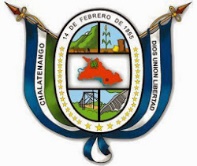 I. OBJETIVOS  de la auditoria	1II. ALCANCE DE AUDITORIA	1III. PROCEDIMIENTOS DE AUDITORIA APLICADOS	1IV. RESULTADOS DEL EXAMEN.	2V. SEGUIMIENTO A RECOMENDACIONES DE AUDITORIA ANTERIOR.	7  VII. PARRAFO ACLARATORIO	8SeñoresMiembros de Concejo MunicipalMunicipalidad de ChalatenangoPresente.El presente informe contiene los resultados del Examen Especial a Acuerdos de Concejo Municipal, por el período del 01 de enero al 31 de diciembre de 2021. La auditoría fue realizada en cumplimiento a los Arts. 30 y 31 de la Ley de la Corte de Cuentas de la República, a las Normas de Auditoría Interna del Sector Gubernamental, emitidas por la Corte de Cuentas de la República y Plan Anual de Auditoria interna 2022I. Objetivos de la auditoría.Objetivo GeneralRealizar Examen Especial para verificar el nivel de cumplimiento de acuerdos realizados en sesiones de concejo municipal.Objetivos EspecíficosVerificar que la gestión municipal sea realizada de forma transparente y apegada a las regulaciones municipales. Evaluar que los acuerdos municipales sean emitidos oportunamente para su posterior ratificación y cumplimiento. -Verificar la asistencia de regidores a sesiones de concejo Municipal, a fin de determinar la participación en acuerdos aprobados. -II. Alcance de la auditoría.El Examen Especial abarcó el período del 01 de enero 31 de diciembre del 2021, de conformidad con Normas de Auditoría Interna del Sector Gubernamental emitidas por la Corte de Cuentas de la República. El examen incluyó la revisión de libros de actas de acuerdos de concejo municipal, controles asistencia a sesiones, documentos de respaldo, cumplimientos de acuerdos municipales seleccionados aleatoriamente para lo cual aplicamos procedimientos de auditoría entre los que mencionamos los siguientes:III. Procedimientos de auditoria aplicadosLos principales procedimientos de auditoría realizados para el cumplimiento de los objetivos de la auditoría fueron los siguientes: Realizamos un extracto de los principales acuerdos ratificados por el concejo municipal para examinar el cumplimiento de los mismos.Comprobamos que los acuerdos municipales emitidos cumplan con las regulaciones establecidas. Verificamos que todos los acuerdos municipales cuenten con su respectiva ratificación por partes de los regidores propietarios y suplentesVerificamos de manera muestral el apropiado cumplimiento de los Acuerdos Municipales.Evaluamos la asistencia de los concejales a reuniones ordinarias según control de convocatorias y asistencias.IV. Resultados del examen.ANALISIS DE LOS RESULTADOS FINANCIEROSComposición de Estado de Situación FinancieraComposición Estado de Rendimiento EconómicoANALISIS DE VARIACIONES SIGNIFICATIVASIngresosIngresos Tributarios:Variación: $1,376,926.82 (263%)Análisis: Se registró un aumento extraordinario del 263% en los ingresos tributarios en comparación con el año anterior. Este aumento puede atribuirse a una serie de factores, como cambios en las leyes fiscales que han aumentado las tasas impositivas o ampliado la base tributaria, una mayor eficiencia en la recaudación de impuestos o una recuperación económica después de un período de declive. Esta variación positiva es una señal alentadora de la salud financiera del municipio, pero es importante gestionar estos ingresos de manera prudente para garantizar su sostenibilidad a largo plazo.Ingresos Financieros y Otros:Variación: $17,606.39 (70%)Análisis: Hubo un aumento del 70% en los ingresos financieros y otros. Este incremento puede ser el resultado de mayores rendimientos de inversiones financieras o ingresos adicionales generados por otras actividades financieras del municipio. Es importante evaluar la naturaleza de este aumento y asegurar que los ingresos financieros sean gestionados de manera eficiente y transparente para maximizar los beneficios para el municipio.Ingresos por Transferencias de Capital Recibidas:Variación: -$1,315,062.71 (-40%)Análisis: Se registró una disminución significativa del 40% en los ingresos por transferencias de capital recibidas. Esta reducción puede indicar una disminución en el apoyo financiero para proyectos de desarrollo e infraestructura a largo plazo por parte del gobierno central u otras entidades. Es importante evaluar el impacto de esta disminución en la capacidad del municipio para llevar a cabo proyectos importantes de inversión y buscar alternativas para financiarlos de manera efectiva.Ingresos por Ventas de Bienes y Servicios:Variación: $1,798,130.12 (217%)Análisis: Se observó un aumento significativo del 217% en los ingresos por ventas de bienes y servicios. Esta variación puede ser el resultado de una mayor demanda de los servicios municipales o un incremento en los precios de los  servicios ofrecidos por el municipio. Es fundamental analizar la naturaleza de este aumento y asegurar que los ingresos generados por ventas sean utilizados de manera eficiente para mejorar la calidad de vida de los ciudadanos y apoyar el desarrollo económico local.Gastos:Gastos de Inversiones:Variación: -$152,963.63 (-11%)Análisis: Hubo una disminución significativa del 11% en los gastos de inversiones comparado con el año anterior. Esta reducción podría indicar una menor inversión en proyectos de desarrollo o infraestructura por parte del municipio. Es importante evaluar si esta disminución está alineada con las prioridades de desarrollo a largo plazo del municipio o si podría afectar negativamente su crecimiento futuro.Gastos en Bienes de Consumo y Servicios:Variación: $227,689.15 (34%)Análisis: Se observa un aumento notable del 34% en los gastos en bienes de consumo y servicios. Esta variación podría indicar un incremento en la demanda de servicios públicos o un aumento en los costos de los insumos necesarios para proporcionar dichos servicios. Es importante analizar detenidamente la naturaleza de este aumento y tomar medidas para gestionar eficientemente estos gastos adicionales.Gastos en Transferencias Otorgadas:Variación: -$1,748,919.01 (-21%)Análisis: Se registra una disminución significativa del 21% en los gastos en transferencias otorgadas. Esto podría deberse a cambios en las políticas de financiamiento que han reducido la cantidad de fondos destinados a programas de ayuda o asistencia social. Es crucial evaluar el impacto de esta reducción en los beneficiarios de dichas transferencias y considerar estrategias alternativas para abordar las necesidades de la comunidad.Como producto del Examen Especial  a los Acuerdos de Concejo Municipal, por el período del 01 de enero al 31 de diciembre de 2021, no se encontraron observaciones que ameriten ser reportadas.V. Seguimiento de Observación de auditoria anterioresMATRIZ DE SEGUIMIENTO A OBSERVACIONES DE AUDITORIA ESPECIAL A ACUERDOS MUNICIPALESPERIODO DEL 01 DE ENERO AL 31 DE DICIEMBRE DE 2015PERIODO DEL 01 DE ENERO AL 31 DE DICIEMBRE DE 2016VI. PARRAFO ACLARATORIOEste Informe contiene los resultados del Examen Especial a Acuerdos de Concejo Municipal, por el periodo comprendido del 01 de enero de 2021 al 31 de diciembre de 2021 y ha sido elaborado para informar al señor alcalde de la Municipalidad de Chalatenango y a los funcionarios actuantes. Chalatenango, 22 de diciembre de 2022DIOS UNIÓN LIBERTADResponsable de Auditoría InternaTITULOAl 31/12/2021Exp. en $Al 31/12/2020 Exp. en $      VARIACION%RECURSOS14255709.215441792.3-1186083.13-8%OBLIGACIONES CON TERCEROS5333360.644934776.38398584.268%OBLIGACIONES PROPIAS8922348.5510507015.9-1584667.39-15%CONCEPTO 20212020 VARIACION  %  GASTOS DE INVERSIONES 1215476.41 $    1,368,440.04 -$    152,963.63 -11% GASTOS EN PERSONAL 1640326.32 $    1,603,981.47  $      36,344.85 2% GASTOS EN BIENES DE CONSUMO Y SERVICIOS 893666.28 $      665,977.13  $    227,689.15 34% GASTOS EN BIENES CAPITALIZABLES 14957.35 $          9,497.93  $        5,459.42 57% GASTOS FINANCIEROS Y OTROS 501873.60 $      539,356.90 -$      37,483.30 -7% GASTOS EN TRANSFERENCIAS OTORGADAS 6734127.48 $    8,483,046.49 -$ 1,748,919.01 -21% COSTOS DE VENTAS Y CARGOS CALCULADOS 129863.83 $      139,542.57 -$       9,678.74 -7% GASTOS DE ACTUALIZACIONES Y AJUSTES 9361702.98 $          5,803.01  $  9,355,899.97 161225% $    20,491,994.25  $  12,815,645.54  $  7,676,348.71 60%CONCEPTO2021 2020  VARIACION  %  INGRESOS TRIBUTARIOS  $     1,901,039.43  $      524,112.61  $  1,376,926.82 263% INGRESOS FINANCIEROS Y OTROS  $          42,893.29  $        25,286.90  $      17,606.39 70% INGRESOS POR TRANSFERENCIAS CORRIENTES RECIBIDAS  $     6,771,783.27  $    9,641,917.26 -$ 2,870,133.99 -30% INGRESOS       POR     TRANSFERENCIAS          DE   CAPITAL      RECIBID  $     2,008,437.43  $    3,323,500.14 -$ 1,315,062.71 -40% INGRESOS POR VENTAS DE BIENES Y SERVICIOS  $     2,625,511.17  $      827,381.05  $  1,798,130.12 217% INGRESOS POR ACTUALIZACIONES Y AJUSTES  $     5,557,662.27  $      190,820.69  $  5,366,841.58 2813% $    18,907,326.86  $  14,533,018.65  RESULTADO DEL EJERCIO -$     1,584,667.39  $    1,717,373.11 CONDICIONCOMENTARIOS DE LA ADMINISTRACIÓNRESPONSABLEGRADO DE CUMPLIMIENTO/ SITUACIÓN ACTUALFALTA DE ELABORACIÓN DE PLAN DE DESARROLLO URBANO Y TERRITORIALCONDICION:Se verificó que la Municipalidad no ha realizado la Elaboración del Plan de Desarrollo Urbano y Territorial, según acta número 8 Acuerdo N° 83 de Concejo Municipal de fecha de 08 de abril de 2015 en la cual existe acuerdo de priorización de proyecto: ELABORACION PLAN DE DESARROLLO URBANO Y TERRITORIAL CHALATENANGO, sin embargo, no se ha verificado la prioridad que amerita.Se han realizado las gestiones con el Alcalde Municipal y miembros del concejo municipal a fin de que se realice la autorización de asignación de fondos para el presupuesto del año 2018Gerencia GeneralSe ha autorizado la asignación de fondos, para la elaboración de desarrollo urbano y territorial Chalatenango, la observación se encuentra en proceso se le dará seguimiento en el próximo año.En seguimiento realizado en Auditoria examen especial de acuerdos municipales 2017, en nota enviada el 24-01-2019 al Gerente Financiero en ausencia del Gerente General sobre el seguimiento de la mencionada condición, no se obtuvo respuesta, por lo cual la observación sigue sin cumplimiento.CONDICIONCOMENTARIOS DE LA ADMINISTRACIÓNRESPONSABLEGRADO DE CUMPLIMIENTO/ SITUACIÓN ACTUALINMUEBLES NO INSCRITO A FAVOR DE LA MUNICIPALIDADSegún acuerdo N° 194, Acta N° 14, de 20 de julio de 2016 de libros de actas y acuerdos municipales se acordó Contratar los servicios notariales del Licenciado Jesús Giovanny Menjivar Rivera, para que elabore las escrituras de donación y el pago  al profesional de $110.00 por cada escritura y el pago en el Registro de la propiedad Raíz e Hipoteca, sin embargo a la fecha no se tiene documentación que respalde los respectivos inscripciones en el Registro de la propiedad Raíz e Hipoteca, Dichos inmuebles corresponde al siguiente detalle.Se solicitó información de seguimiento de la condición señalada, con nota enviada el 24 de enero de 2019, sobre la cual no se obtuvo respuesta.Síndico MunicipalLa condición se mantiene, ya que la administración no ha demostrado las acciones que ha realizado para la inscripción de los bienes en el CNR, asimismo se remita la documentación para ser incluidos en los registros institucionales.